Supplemental Information forRe-aerosolization in Liquid-based Air Samplers Induces Bias in Bacterial DiversityJoanie Lemieuxab, Marc Veilletteb, Hamza Mbarecheab and Caroline Duchaineaba.Département de biochimie, de microbiologie et de bio-informatique, Faculté des sciences et de génie, Université Laval, Quebec City (Qc), Canada b.Centre de recherche de l’Institut universitaire de cardiologie et pneumologie de Québec, Quebec City (Qc), Canada.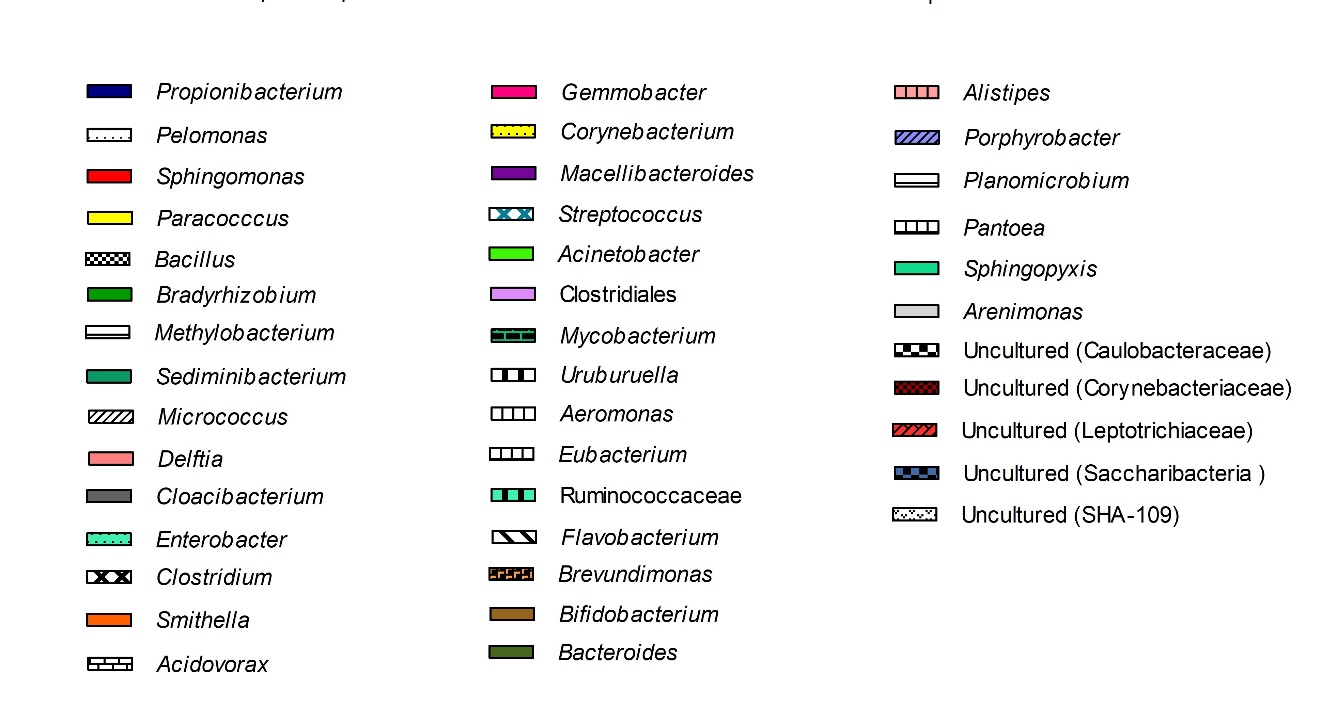 Figure S1 - The 20 most abundant genera collected with the air samplers used in this study.